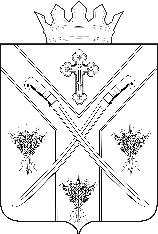 ПОСТАНОВЛЕНИЕАДМИНИСТРАЦИИ СЕРАФИМОВИЧСКОГО МУНИЦИПАЛЬНОГО РАЙОНА ВОЛГОГРАДСКОЙОБЛАСТИ_______________________________________________________________от  «_____»________201_г.  № _____О внесении изменений в постановление администрации Серафимовичского муниципального района от 03.03.2017г. № 102 «Об утверждении административного регламента по предоставлению муниципальной услуги «Организация отдыха и оздоровления детей, проживающих Серафимовичском муниципальном районе Волгоградской области" 	В соответствии с постановлением Администрации Волгоградской области от 18.05.2018г. № 219-п «О мерах по реализации Закона Волгоградской области от 16 февраля 2018г № 16-ОД  « Об организации отдыха и оздоровления в Волгоградской области», П О С Т А Н О В Л Я Ю:	1. Внести изменения в постановление администрации Серафимовичского муниципального района от 03.03.2017г. № 102 «Об утверждении  административного регламента по предоставлению муниципальной услуги  «Организация отдыха и оздоровления детей, проживающих в Серафимовичском муниципальном районе Волгоградской области»:- приложение № 1к административному регламенту  по предоставлению муниципальной услуги «Организация отдыха и оздоровления детей, проживающих в Серафимовичском муниципальном районе Волгоградской области читать в новой редакции согласно приложению;- приложение № 2 к административному регламенту  по предоставлению муниципальной услуги «Организация отдыха и оздоровления детей, проживающих в Серафимовичском муниципальном районе Волгоградской области» читать в новой редакции согласно приложению.	2. Настоящее постановление вступает в силу с момента его подписания.Глава  Серафимовичского муниципального района                                                   С.В.ПономаревСогласовано:Заместитель главы Серафимовичскогомуниципального района  посоциальным вопросам                                                      Е.Н. Волкова               Заместитель начальника организационно-правового отдела                                  Ю.В.ДормадихинаИсполнитель: Забегаева Татьяна Васильевна4-39-73Приложение 1В администрацию_________________(наименование муниципального _______________________________________района (городского округа) Волгоградской________области)от ______________________________   (фамилия, имя, отчество родителя, законного ______________представителя)проживающего по адресу:________________________________________паспорт________________________выдан___________________________контактный телефон:______________ЗАЯВКАна предоставление путевкилетний лагерь отдыха и оздоровления детейПрошу предоставить путевку моему ребенку _________________________________________________________________________________________              (фамилия, имя, отчество ребенка, дата рождения)в летний лагерь отдыха и оздоровления детей.    Сообщаю, что мой ребенок относится к детям (нужное отметить "V"):При  положительном  принятии  решения  о  предоставлении  путевки моему ребенку  обязуюсь представить все требуемые документы, указанные в пункте 8Порядка  предоставления сертификатов на отдых и оздоровление в организацияхотдыха  детей  и  их  оздоровления, путевок в организации отдыха детей и ихоздоровления с полной оплатой стоимости за счет средств областного бюджета, утвержденного  постановлением Администрации Волгоградской области от 18 мая2018  г.  № 219-п "О мерах по реализации Закона Волгоградской области от 16февраля  2018 г. № 16-ОД  "Об  организации отдыха и оздоровления детей в Волгоградской области".Я проинформирован(а) о мере  ответственности за недостоверность представляемых сведений и документов.Я даю согласие на обработку и использование моих персональных данных и персональных данных моего ребенка.Мне известно, что в текущем году путевка ребенку предоставляется не чаще одного раза в год в летний лагерь отдыха и оздоровления детей или   в санаторно-оздоровительный детский лагерь.Информацию  о принятом решении о предоставлении путевки или об отказе в ее предоставлении прошу направить одним из следующих способов:по телефонам ______________________, _________________________;	по электронной почте ________________________________________;по почтовому адресу __________________________________________."__" _____________ 20__ г.            __________    _______________________               (подпись)      (расшифровка подписи)Приложение 2В администрацию_________________(наименование муниципального __________________________________________района (городского округа) Волгоградской области)от_____________________________(фамилия, имя, отчество родителя, законного __________________________________________представителя)проживающего по адресу:__________________________________________паспорт_________________________выдан___________________________контактный телефон:______________ЗАЯВКАна предоставление путевкив санаторно-оздоровительный детский лагерь круглогодичного действияПрошу предоставить путевку моему ребенку_______________________(фамилия, имя, отчество ребенка, дата рождения)в санаторно-оздоровительный детский лагерь круглогодичного действия.Сообщаю, что мой ребенок имеет медицинские показания для лечения последующим профилям заболеваний (нужное отметить "V"):При положительном принятии решения о предоставлении путевки моему ребенку обязуюсь представить все требуемые документы, указанные в пункте 8 Порядка предоставления сертификатов на отдых и оздоровление в организациях отдыха детей и их оздоровления, путевок в организации отдыха детей и их оздоровления с полной оплатой стоимости за счет средств областного бюджета, утвержденного постановлением Администрации Волгоградской области от 18.05.2018 № 219-п "О мерах по реализации Закона Волгоградской области от 16.02.2018 № 16-ОД "Об организации отдыха и оздоровления детей в Волгоградской области".Я проинформирован(а) о мере ответственности за недостоверность представляемых сведений и документов.Я даю согласие на обработку и использование моих персональных данных и персональных данных моего ребенка.Мне известно, что в текущем году путевка ребенку предоставляется не чаще одного раза в год в летний лагерь отдыха и оздоровления детей или в санаторно-оздоровительный детский лагерь.Информацию о принятом решении о предоставлении путевки или об отказе вее предоставлении прошу направить одним из следующих способов:по телефонам _____________________, _________________________;по электронной почте _________________________________________;по почтовому адресу__________________________________________."__" _____________ 20__ г.              _________     _____________________    (подпись)     (расшифровка подписи)КатегорияОтметкана которого предоставляется ежемесячное пособие на ребенка из семей с тремя и более несовершеннолетними детьми, предусмотренное статьей 13 Социального кодекса Волгоградской областина которого предоставляется ежемесячное пособие на ребенка одинокого родителя, предусмотренное статьей 13 Социального кодекса Волгоградской областиу которого один из родителей, проходивший военную службу, службу в органах внутренних дел, системе Министерства Российской Федерации по делам гражданской обороны, чрезвычайным ситуациям и ликвидации последствий стихийных бедствий, погиб (пропал без вести) или стал инвалидом при исполнении служебных обязанностейиз семьи ветеранов боевых действийПрофили заболеванийОтметкаболезни крови, кроветворных органов и отдельные нарушения, вовлекающие иммунный механизмболезни эндокринной системы, расстройства питания и нарушения обмена веществболезни нервной системыболезни глаза и его придаточного аппаратаболезни уха и сосцевидного отросткаболезни системы кровообращенияболезни органов дыханияболезни органов пищеваренияболезни кожи и подкожной клетчаткиболезни костно-мышечной системы и соединительной тканиболезни мочеполовой системы